	   Theatre Academy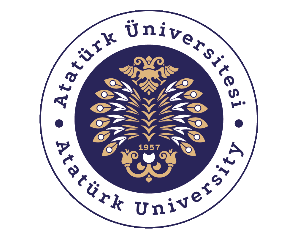 Title of the ManuscriptName and Surname of the Author(s)AbstractWrite your abstract here. Write your abstract here. Write your abstract here. Write your abstract here. Write your abstract here. Write your abstract here. Write your abstract here. Write your abstract here. Write your abstract here. Write your abstract here. Write your abstract here. Write your abstract here. Write your abstract here. Write your abstract here. Write your abstract here. Write your abstract here. Write your abstract here. Write your abstract here. Write your abstract here. Write your abstract here. Write your abstract here. Write your abstract here. Write your abstract here. Write your abstract here. Write your abstract here. (150-250 words)Keywords: Keyword, Keyword, Keyword (3 to 7 keywords, only the first letters should be capitalised)IntroductionWrite your text here. Write your text here. Write your text here. Write your text here. Write your text here. Write your text here. Write your text here. Write your text here. Write your text here. Write your text here. Write your text here. Write your text here. Write your text here. Write your text here. Write your text here. Write your text here. Write your text here. Write your text here. Write your text here. Write your text here. Write your text here. Write your text here. Write your text here. Write your text here. Write your text here. Write your text here. Write your text here. Write your text here. Write your text here. Write your text here. Write your text here. Write your text here. Write your text here. Write your text here. Write your text here. Write your text here. Write your text here. Write your text here. Write your text here. Write your text here. Write your text here. Write your text here. Write your text here. Write your text here. Write your text here. Write your text here. Write your text here. Write your text here. Write your text here. Write your text here. Write your text here. Write your text here. Write your text here. Write your text here. Write your text here.Direct quotations longer than 40 words must be given in a free-standing block. Direct quotations longer than 40 words must be given in a free-standing block. Direct quotations longer than 40 words must be given in a free-standing block. Direct quotations longer than 40 words must be given in a free-standing block.Write your text here. Write your text here. Write your text here. Write your text here. Write your text here. Write your text here. Write your text here. Write your text here. Write your text here. Write your text here. Write your text here. Write your text here. Write your text here. Write your text here. Write your text here. Write your text here. Write your text here. Write your text here. Write your text here. Write your text here. Write your text here. Write your text here.First-level Main HeadingsWrite your text here. Write your text here. Write your text here. Write your text here. Write your text here. Write your text here. Write your text here. Write your text here. Write your text here. Write your text here. Write your text here. Write your text here. Write your text here. Write your text here. Write your text here.	Write your text here. Write your text here. Write your text here. Write your text here. Write your text here. Write your text here. Write your text here. Write your text here. Write your text here. Write your text here. Write your text here. Write your text here. Write your text here. Write your text here. Write your text here.Second-level Subheadings (If there is any)Write your text here. Write your text here. Write your text here. Write your text here. Write your text here. Write your text here. Write your text here. Write your text here. Write your text here. Write your text here. Write your text here. Write your text here. Write your text here. Write your text here. Write your text here. Write your text here. Write your text here. Write your text here. Write your text here. Write your text here. Write your text here. Write your text here. Write your text here. Write your text here. Write your text here. Write your text here. Write your text here. Write your text here. Write your text here. Write your text here.ConclusionWrite your text here. Write your text here. Write your text here. Write your text here. Write your text here. Write your text here. Write your text here. Write your text here. Write your text here. Write your text here. Write your text here. Write your text here. Write your text here. Write your text here. Write your text here.	Write your text here. Write your text here. Write your text here. Write your text here. Write your text here. Write your text here. Write your text here. Write your text here. Write your text here. Write your text here. Write your text here. Write your text here. Write your text here. Write your text here. Write your text here.References(APA 6 Style should be used.)Whitehead, A. (2004). Trauma Fiction. Edinburgh: Edinburgh University Press.Laub, D. (1992). Bearing Witness, or the Vicissitudes of Listening. In S. Felman & D. Laub (Eds.), Testimony: Crises of Witnessing in Literature, Psychoanalysis, and History (pp. 57-74). New York: Routledge. Hartman, G. H. (1995). On Traumatic Knowledge and Literary Studies. New Literary History, 26(3), 537-563.Freud, S. (2012). Haz İlkesinin Ötesinde (E. Aktan, Trans.). Ankara: Alter Yayıncılık. 